   SheminShemin.184415@2freemail.com Career Objective            To be associated with a progressive organization which can provide me with a dynamic work sphere to extract my inherent skills as a Professional, use and develop my aptitude to further the organization’s objectives and also attain my career targets in the progress.CompetenciesExcellent energy for Maximum utilization of all resourcesExcellent energy-level, people & time management, resourcefulness, negotiation, teamwork and ethics.Able to adapt easily to people from various nationalities and work under pressure.Ability to work with individuals at all levels with in the organization.Excellent in MS Office and Project designing tools.Knowledge in Practical Accounting.Experience Summary  Organization		  :          Al Samar Elect Devices Tr Est llc		Location             	  :          Sharjah      Nature of Work                :          Computerized Accounting & Manual AccountingPosition                            :          Accountant General        Period			  :          From April 2015 –  April 2017Organization		  :          Designs Textiles & Redimades		Location             	  :          Pandikkad      Nature of Work                :          Manual & Computerized AccountingPosition                            :          Accountant Period			  :          From Jan 2014 – Jan 2015Organization	  	  :	M/s Accounts (Accounts Contractors)                                                           Location                           :	Cochin – Kerala – India.                                                                                 Nature of Work                :	Manual & Computerized Accounting                                                            Position                            : 	Accountant                                                                                                       Period                               :	From Sep 2010 – Oct 2013Reference                         :          P.V. Paulose  M/s Accounts, Ambadi lane, Cochin -35. India, Ph.0484-2384684                                                                    ResponsibilitiesControl over all Accounting and Financial matters.Handling and maintaining Accounts up to FinalizationPreparation of year ending Schedules and Accounts for AuditReconciliation of: -  Bank, H.O, Branches, Debtors, Creditors and Stock.All kinds of Bank Transactions.Maintaining Purchase & Sales including Stock RegisterMaintaining all kind of Data Entry Operations.IT Proficiency
Operating Systems:Windows 8, Windows 7,Windows XP , Windows 2000 professional Others:Microsoft office (2003, 2007 & 2010)Advanced knowledge of Accounting package Tally 7.2, 9 & ERP 9Good Knowledge in PGDCA.Certified in Desk Top Publishing (DTP)Academic ChronicleB.Com  (University of Calicut)PLUS TWO (Board of Kerala)SSLC (Board of Kerala)        Personal DetailsNationality				: 	IndianMarital status				: 	MarriedGender                                                            :          	 MaleLanguages Known                                  	:          	 English, Hindi,Arabic and Malayalam.Visa Status                         			: 	Employment visa is cancelled.Declaration: - I hereby declare that all the facts mentioned above are true to the best of my knowledge and can provide proof                whenever required.    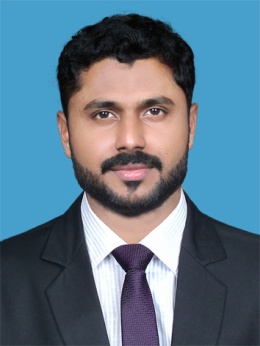 